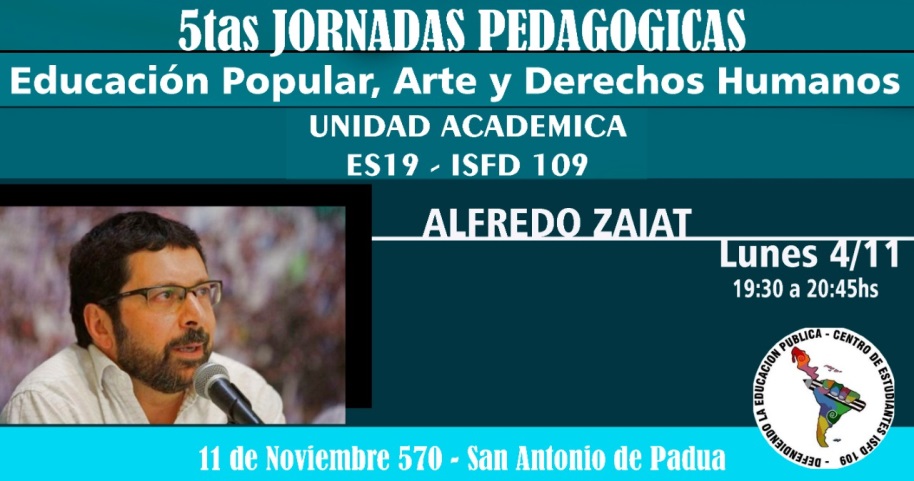 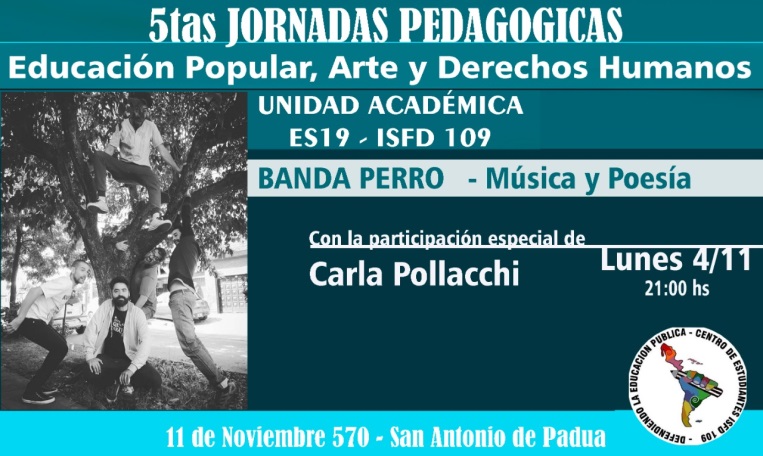 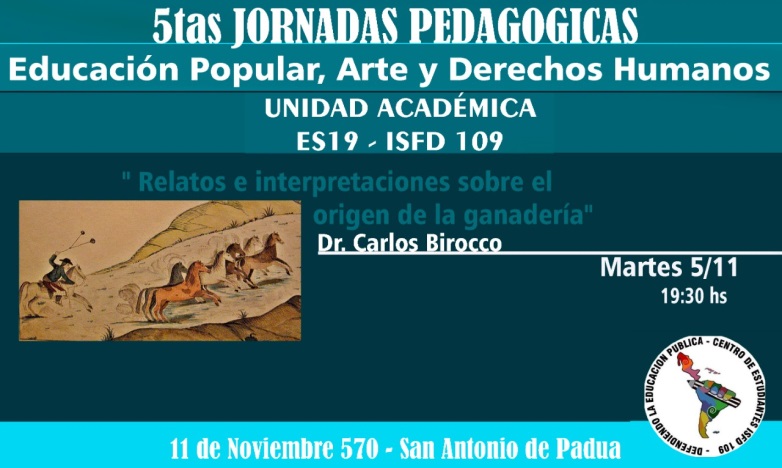 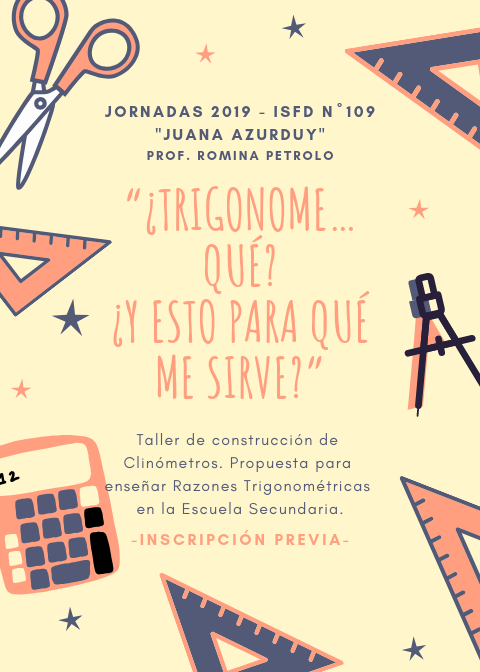 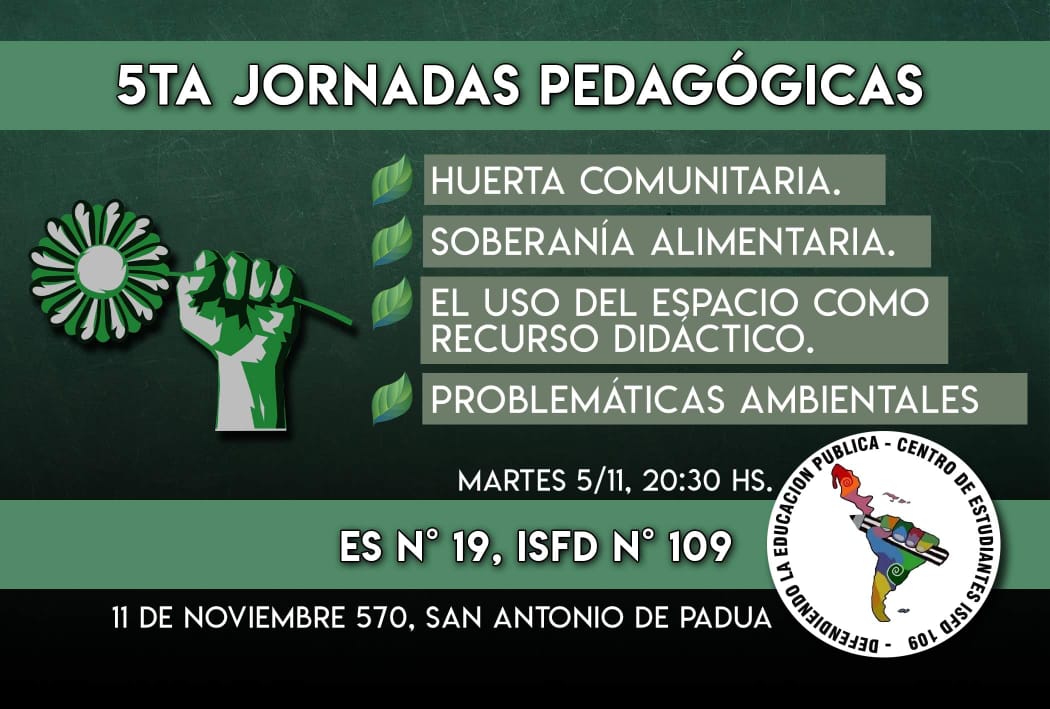 5ª JORNADAS PEDAGÓGICAS ISFD Nº 109  MIÉRCOLES 6 DE NOVIEMBRE 2019     20.00 hs.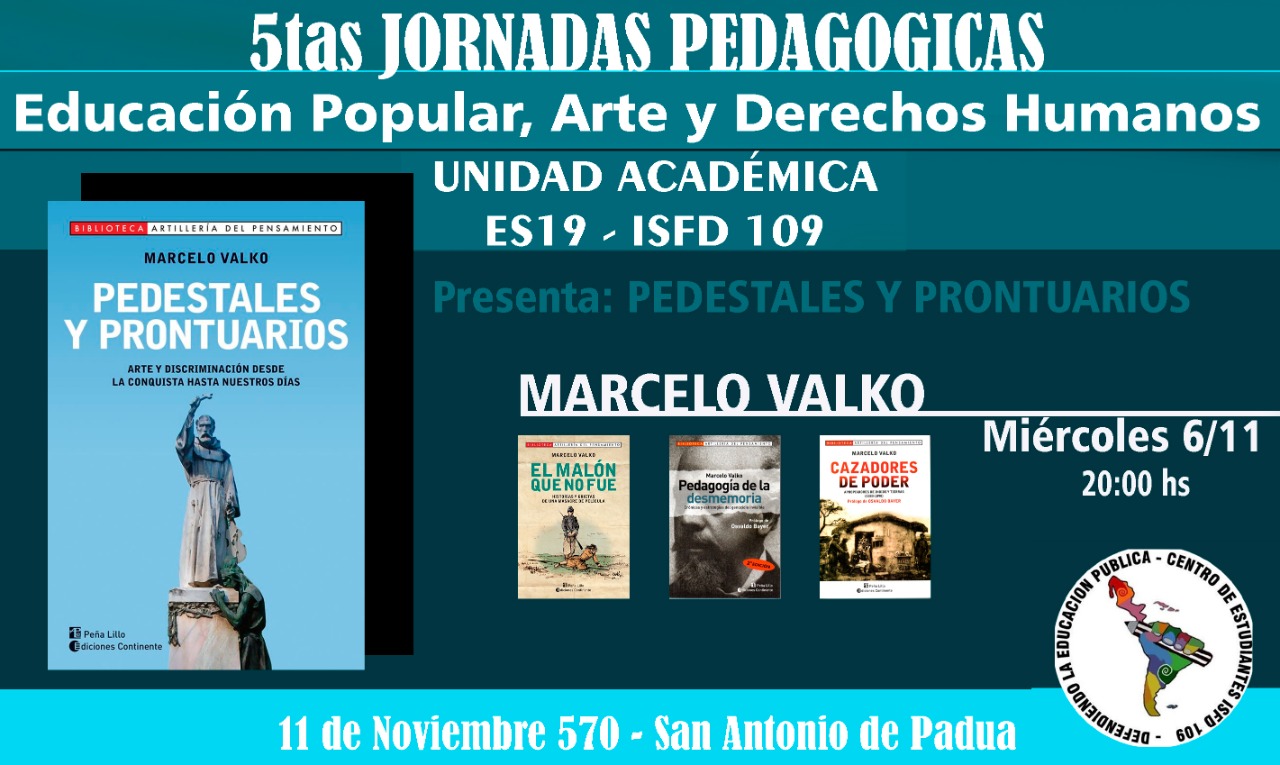 5ª JORNADAS PEDAGÓGICAS ISFD Nº 109 2019 viernes 8 de noviembreAPERTURA5ª JORNADAS PEDAGÓGICAS ISFD Nº 109  LUNES 4 DE NOVIEMBRE DE 2019  A PARTIR DE 19.3O hs.5ª JORNADAS PEDAGÓGICAS ISFD Nº 109  5ª JORNADAS PEDAGÓGICAS ISFD Nº 109  5ª JORNADAS PEDAGÓGICAS ISFD Nº 109  5ª JORNADAS PEDAGÓGICAS ISFD Nº 109  5ª JORNADAS PEDAGÓGICAS ISFD Nº 109  5ª JORNADAS PEDAGÓGICAS ISFD Nº 109  5ª JORNADAS PEDAGÓGICAS ISFD Nº 109  5ª JORNADAS PEDAGÓGICAS ISFD Nº 109  MARTES 5 DE NOVIEMBRE DE 2019  ( 18.15 a 20.30hs.)MARTES 5 DE NOVIEMBRE DE 2019  ( 18.15 a 20.30hs.)MARTES 5 DE NOVIEMBRE DE 2019  ( 18.15 a 20.30hs.)MARTES 5 DE NOVIEMBRE DE 2019  ( 18.15 a 20.30hs.)MARTES 5 DE NOVIEMBRE DE 2019  ( 18.15 a 20.30hs.)MARTES 5 DE NOVIEMBRE DE 2019  ( 18.15 a 20.30hs.)MARTES 5 DE NOVIEMBRE DE 2019  ( 18.15 a 20.30hs.)MARTES 5 DE NOVIEMBRE DE 2019  ( 18.15 a 20.30hs.)HORARIOHORARIOHORARIOHORARIOCHARLAS  -    PONENCIAS     - CONFERENCIAS  -  TALLERES  CHARLAS  -    PONENCIAS     - CONFERENCIAS  -  TALLERES  EXPOSITORESEXPOSITORES18.15 a 19.3018.15 a 19.3018.15 a 19.30Charla-taller “De géneros e identidades”Coordina: prof.  Alicia MartínezCharla-taller “De géneros e identidades”Coordina: prof.  Alicia MartínezCharla-taller “De géneros e identidades”Coordina: prof.  Alicia MartínezDra. Zulema Palma, médica ginecólogaFundadora de –Mujeres al oeste-Prof. Alicia MartinezDra. Zulema Palma, médica ginecólogaFundadora de –Mujeres al oeste-Prof. Alicia Martinez18:15 a 19:3018:15 a 19:3018:15 a 19:3018:15 a 19:30Charla con producción audiovisual“Buenas prácticas y experiencias significativas en educación secundaria” Coordinan: Prof. Claudia González y prof.  Carlos BernárdezCharla con producción audiovisual“Buenas prácticas y experiencias significativas en educación secundaria” Coordinan: Prof. Claudia González y prof.  Carlos BernárdezProf. Estudiantes de tercer año de GeografíaProf. Estudiantes de tercer año de Geografía18.15 a 19.3018.15 a 19.3018.15 a 19.3018.15 a 19.30Taller“La historia reciente que el cine nos contó 1983-2014”Taller“La historia reciente que el cine nos contó 1983-2014”Prof. Alejandro CastroProf. Alejandro Castro19.30 a 20.3019.30 a 20.3019.30 a 20.3019.30 a 20.30Charla: ¨Relatos e interpretaciones sobre el origen de la ganadería¨Charla: ¨Relatos e interpretaciones sobre el origen de la ganadería¨Dr. Carlos BiroccoDr. Carlos Birocco5ª JORNADAS PEDAGÓGICAS ISFD Nº 1095ª JORNADAS PEDAGÓGICAS ISFD Nº 1095ª JORNADAS PEDAGÓGICAS ISFD Nº 1095ª JORNADAS PEDAGÓGICAS ISFD Nº 1095ª JORNADAS PEDAGÓGICAS ISFD Nº 1095ª JORNADAS PEDAGÓGICAS ISFD Nº 1095ª JORNADAS PEDAGÓGICAS ISFD Nº 1095ª JORNADAS PEDAGÓGICAS ISFD Nº 109MARTES 5 DE NOVIEMBRE DE 2019  ( 20.00 a 21.30hs.)MARTES 5 DE NOVIEMBRE DE 2019  ( 20.00 a 21.30hs.)MARTES 5 DE NOVIEMBRE DE 2019  ( 20.00 a 21.30hs.)MARTES 5 DE NOVIEMBRE DE 2019  ( 20.00 a 21.30hs.)MARTES 5 DE NOVIEMBRE DE 2019  ( 20.00 a 21.30hs.)MARTES 5 DE NOVIEMBRE DE 2019  ( 20.00 a 21.30hs.)MARTES 5 DE NOVIEMBRE DE 2019  ( 20.00 a 21.30hs.)MARTES 5 DE NOVIEMBRE DE 2019  ( 20.00 a 21.30hs.)HORARIOHORARIOHORARIOCHARLAS  -    PONENCIAS     - CONFERENCIAS  -  TALLERES  CHARLAS  -    PONENCIAS     - CONFERENCIAS  -  TALLERES  EXPOSITORESEXPOSITORESEXPOSITORES20.00 a 21.3020.00 a 21.3020.00 a 21.30Taller: ¿Trigonome…que? ¿Y esto para que me sirve?Taller: ¿Trigonome…que? ¿Y esto para que me sirve?Prof. Romina PetroloProf. Romina PetroloProf. Romina Petrolo20.30 a 21.30 20.30 a 21.30 20.30 a 21.30 Presentación de investigación¨San Juan, la corona, el terremoto y Perón¨ Coordinan: Prof. Marcela Nogueras                     Prof. Paula GattescoProyecto de investigación del EDI e investigación histórica IIPresentación de investigación¨San Juan, la corona, el terremoto y Perón¨ Coordinan: Prof. Marcela Nogueras                     Prof. Paula GattescoProyecto de investigación del EDI e investigación histórica IIEstudiantes de 4to año de Historia y estudiantes de cuarto de GeografíaEstudiantes de 4to año de Historia y estudiantes de cuarto de GeografíaEstudiantes de 4to año de Historia y estudiantes de cuarto de Geografía20.30 a 21.3020.30 a 21.3020.30 a 21.30Charla ¨Creando conciencia¨ Coordina: Christian Paredes 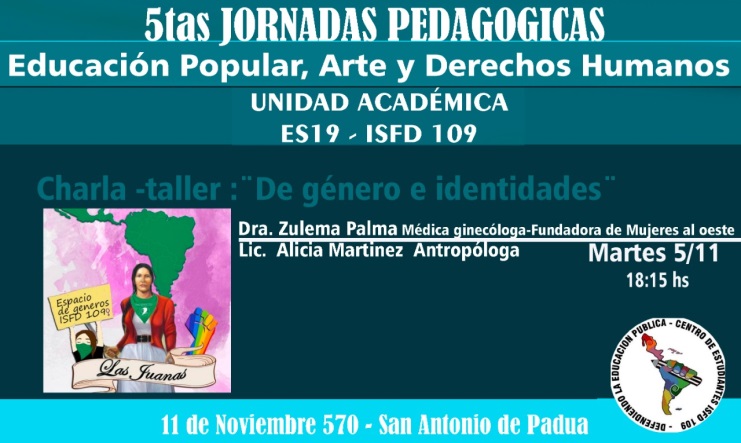 Charla ¨Creando conciencia¨ Coordina: Christian Paredes  Taller de huerta orgánica: Adrián y Cristian   Taller de huerta orgánica: Adrián y Cristian   Taller de huerta orgánica: Adrián y Cristian  5ª JORNADAS PEDAGÓGICAS ISFD Nº 109  MIÉRCOLES 6 DE NOVIEMBRE 20195ª JORNADAS PEDAGÓGICAS ISFD Nº 109  MIÉRCOLES 6 DE NOVIEMBRE 20195ª JORNADAS PEDAGÓGICAS ISFD Nº 109  MIÉRCOLES 6 DE NOVIEMBRE 2019HORARIOCHARLAS  -    PONENCIAS     - CONFERENCIAS  -  TALLERES  EXPOSITORES18.30 a 20.00hs.Charla“Consumo cultural de memoria e identidad”Presentación del proyecto de investigación UBACyTProf. Flavio Ruffolo18.15 a 19.45Charla: “Budismo y revolución humana”Coordina: Sebastián MartínExpositores: Sebastián MartínFundación budista18.15 a 19.30Exposición de investigación“Geografía política”Una mirada desde la geografía electoralCoordina: Prof. David Pagella Estudiantes de 3ro de Geografía19.30 a 21.00Proyecto de investigaciónItinerario27S ¨Asesino silencioso. El uso de agrotóxicos en la agricultura¨Coordina: Prof. Julio SerranoRed pueblos fumigadosDirectivos de escuelas de la localidad de Las HerasEstudiantes de 3ro de Geografía18.15 a  19.45 hsCharla “Educación inclusiva”Coordina: Marta ScordoLic.Marta ScordoLic. Lucía Blanco19:30 a 21:30Taller: “Explorando la geometría del triángulo con Geogebra”Lic.Gabriel PocoviLic.Facundo Colo Boroski20.00 hs. Lic. MARCELO VALKO   PRESENTACIÓN DEL LIBRO  PEDESTALES Y PRONTUARIOSCoordina Prof. Daniel GonzálezLic. MARCELO VALKO   5ª JORNADAS PEDAGÓGICAS ISFD Nº 109 2019 jueves 7 de noviembre5ª JORNADAS PEDAGÓGICAS ISFD Nº 109 2019 jueves 7 de noviembreCHARLAS  -    PONENCIAS     - CONFERENCIAS  -  TALLERES  EXPOSITORES18:30 a 19:3018:30 a 19:30Proyecto:  “Construcción del archivo histórico de Merlo”Coordina: Wanda FrachiaExponen estudiantes de 4to de historia18.30 a 19.3018.30 a 19.30Exposición:“ESI, violencia y adolescencia”Coordina: Prof. Daniela GonzálezEstudiantes de 1ro de Matemática18:15 a 19:45hs18:15 a 19:45hsGeografía, arte y abp – Presentación de proyectosCoordina Prof. Liliana Passetti Estudiantes de 4to de geografía junto a Liliana Passetti18.30 a 20.00 hs.Charla-Debate ¨Movimientos sociales. Construcción de espacialidad en la Argentina de hoy¨Coordina: Gerardo SosaCharla-Debate ¨Movimientos sociales. Construcción de espacialidad en la Argentina de hoy¨Coordina: Gerardo SosaExponen Rosendo Martinez y Daniel Ibarra5ª JORNADAS PEDAGÓGICAS ISFD Nº 109 2019 JUEVES 8 DE NOVIEMBRE 5ª JORNADAS PEDAGÓGICAS ISFD Nº 109 2019 JUEVES 8 DE NOVIEMBRE 5ª JORNADAS PEDAGÓGICAS ISFD Nº 109 2019 JUEVES 8 DE NOVIEMBRE 5ª JORNADAS PEDAGÓGICAS ISFD Nº 109 2019 JUEVES 8 DE NOVIEMBRE 5ª JORNADAS PEDAGÓGICAS ISFD Nº 109 2019 JUEVES 8 DE NOVIEMBRE 5ª JORNADAS PEDAGÓGICAS ISFD Nº 109 2019 JUEVES 8 DE NOVIEMBRE 5ª JORNADAS PEDAGÓGICAS ISFD Nº 109 2019 JUEVES 8 DE NOVIEMBRE 5ª JORNADAS PEDAGÓGICAS ISFD Nº 109 2019 JUEVES 8 DE NOVIEMBRE HORARIOHORARIOCHARLAS  -    PONENCIAS     - CONFERENCIAS  -  TALLERES  CHARLAS  -    PONENCIAS     - CONFERENCIAS  -  TALLERES  CHARLAS  -    PONENCIAS     - CONFERENCIAS  -  TALLERES  EXPOSITORESEXPOSITORESEXPOSITORES19:30 a 21:30hs19:30 a 21:30hsCharla- Exposición de documental ¨Donde el pasto crecía  más alto¨ Un documental sobre los crímenes de Lesa humanidad cometidos en el  franquismo.Coordina: prof.  Ignacio SotoCharla- Exposición de documental ¨Donde el pasto crecía  más alto¨ Un documental sobre los crímenes de Lesa humanidad cometidos en el  franquismo.Coordina: prof.  Ignacio SotoCharla- Exposición de documental ¨Donde el pasto crecía  más alto¨ Un documental sobre los crímenes de Lesa humanidad cometidos en el  franquismo.Coordina: prof.  Ignacio SotoExpositoras querellantesInés García Holgado Adriana FernándezExpositoras querellantesInés García Holgado Adriana FernándezExpositoras querellantesInés García Holgado Adriana Fernández19:30 a 21:0019:30 a 21:00Conferencia debate: “Puentes entre la investigación y el trabajo en las aulas” Coordina: Prof. Marcela NoguerasConferencia debate: “Puentes entre la investigación y el trabajo en las aulas” Coordina: Prof. Marcela NoguerasConferencia debate: “Puentes entre la investigación y el trabajo en las aulas” Coordina: Prof. Marcela NoguerasProfesores en HistoriaEgresados del ISFD Nº109Profesores en HistoriaEgresados del ISFD Nº109Profesores en HistoriaEgresados del ISFD Nº10920.00 a 21.3020.00 a 21.30TENSIONES EN TORNO A LA CONSTRUCCIÓN CURRICULAR DEL PROFESORADO DE GEOGRAFÍA DE LA PROVINCIA DE BUENOS AIRES    Diego García Ríos; ISFD Nº 19  Daniel González; ISFD Nº 109 Y 29TENSIONES EN TORNO A LA CONSTRUCCIÓN CURRICULAR DEL PROFESORADO DE GEOGRAFÍA DE LA PROVINCIA DE BUENOS AIRES    Diego García Ríos; ISFD Nº 19  Daniel González; ISFD Nº 109 Y 29TENSIONES EN TORNO A LA CONSTRUCCIÓN CURRICULAR DEL PROFESORADO DE GEOGRAFÍA DE LA PROVINCIA DE BUENOS AIRES    Diego García Ríos; ISFD Nº 19  Daniel González; ISFD Nº 109 Y 29Expositor: Daniel GonzálezExpositor: Daniel GonzálezExpositor: Daniel González20.30    a  21.30 hs20.30    a  21.30 hs20.30    a  21.30 hs“Historia de los sectores populares en las sociedades precapitalistas”Coordina: Eduardo Iraola“Historia de los sectores populares en las sociedades precapitalistas”Coordina: Eduardo Iraola“Historia de los sectores populares en las sociedades precapitalistas”Coordina: Eduardo IraolaExponen estudiantes de 3ª de HistoriaExponen estudiantes de 3ª de HistoriaExponen estudiantes de 3ª de Historia20. 00    a 21.00 hs.20. 00    a 21.00 hs.20. 00    a 21.00 hs.Charla taller“Programación, matemáticas y scratch”Coordina: Prof. Juan MojsaCharla taller“Programación, matemáticas y scratch”Coordina: Prof. Juan MojsaCharla taller“Programación, matemáticas y scratch”Coordina: Prof. Juan MojsaJuan MojsaJuan MojsaJuan Mojsa